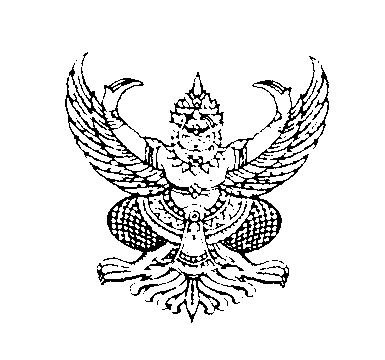 ประกาศเทศบาลตำบลห้วยยอดเรื่อง   เปิดเผยราคากลางโครงการก่อสร้างปรับปรุงถนนลาดยางแอสฟัลท์ติกคอนกรีต พร้อมดาดคอนกรีตป้องกัน          ดินกัดเซาะถนนสนามกีฬา…………………………………………………………………………		ด้วยเทศบาลตำบลห้วยยอด จะดำเนินการจ้างก่อสร้างปรับปรุงถนนลาดยางแอสฟัลท์ติก                คอนกรีต พร้อมดาดคอนกรีตป้องกันดินกัดเซาะถนนสนามกีฬา (จากสามแยกถนนประชารื่นรมย์ ถึงสามแยกไปถนนเพ็ชรรัตน์) เพื่อให้การปฏิบัติถูกต้องตามระเบียบกระทรวงมหาดไทยว่าด้วยการพัสดุของหน่วยการบริหารราชการส่วนท้องถิ่น พ.ศ.2535 และที่แก้ไขเพิ่มเติม และหนังสือสำนักงาน ป.ป.ช.ด่วนที่สุดที่ ปช.0001.26/ว.0027  ลงวันที่  19  กันยายน  2556 จึงขอเปิดเผยราคากลางโครงการก่อสร้างปรับปรุงถนนลาดยาง                 แอสฟัลท์ติกคอนกรีต พร้อมดาดคอนกรีตป้องกันดินกัดเซาะถนนสนามกีฬา เป็นเงิน 3,144,000.- บาท (สามล้านหนึ่งแสนสี่หมื่นสี่พันบาทถ้วน) รายละเอียดตามเอกสารแนบท้ายประกาศนี้ 		จึงประกาศมาเพื่อทราบโดยทั่วกัน			ประกาศ  ณ วันที่  21เดือนกรกฎาคม  พ.ศ. 2560(นายธวัชชัย  วรพงศ์พัฒน์)ตำแหน่ง  นายกเทศมนตรีตำบลห้วยยอดตารางแสดงวงเงินงบประมาณที่ได้รับจัดสรรและราคากลางในงานจ้างก่อสร้าง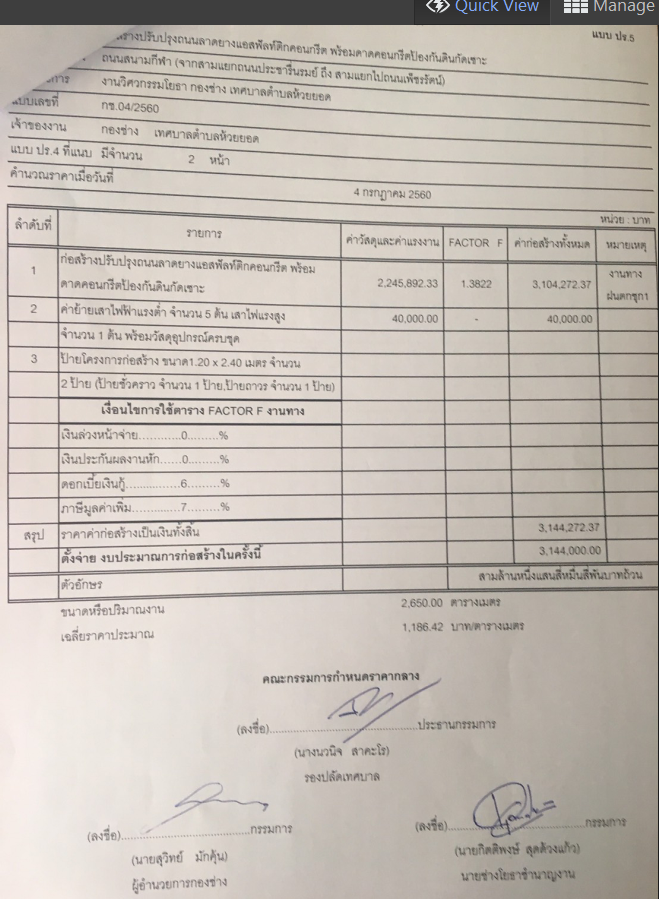 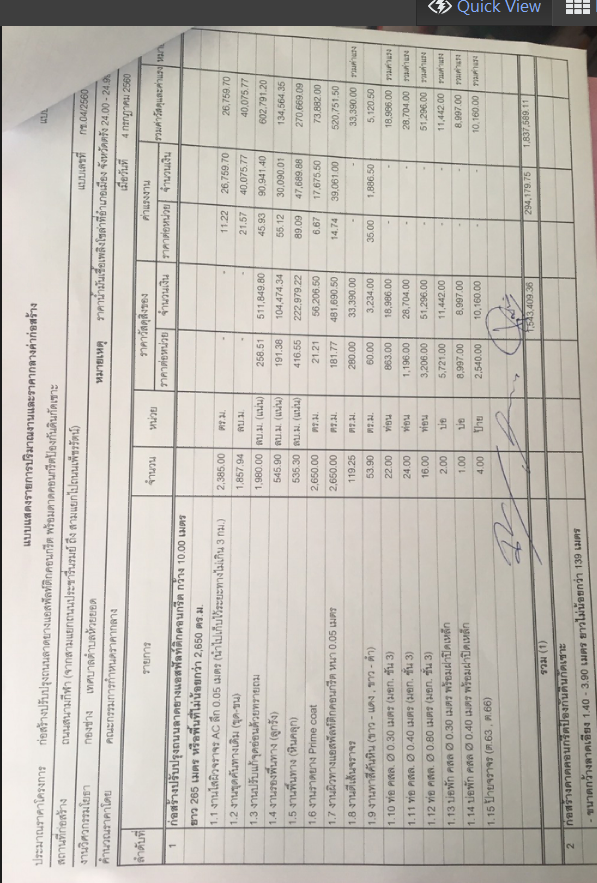 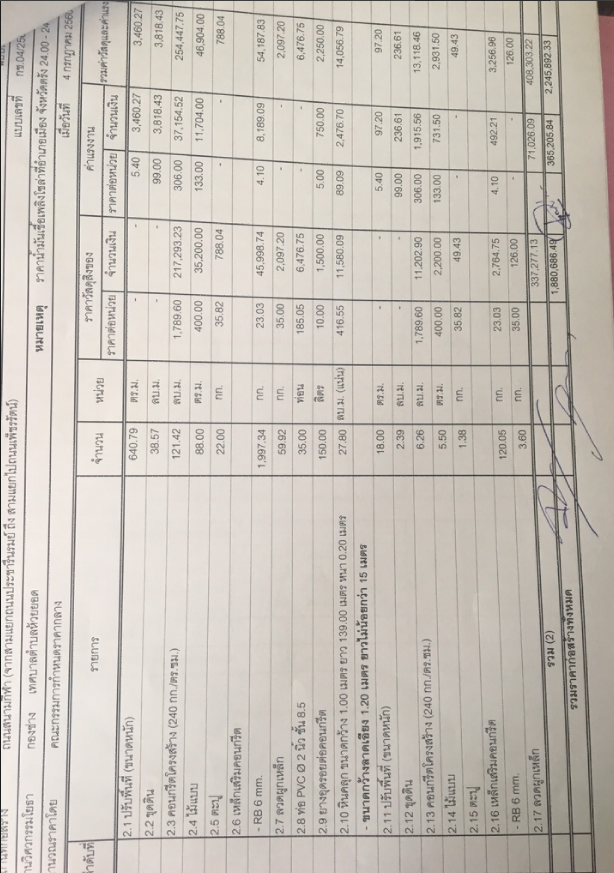 ชื่อโครงการก่อสร้างปรับปรุงถนนลาดยางแอสฟัลท์ติกคอนกรีต พร้อมดาดคอนกรีตป้องกันดินกัดเซาะถนนสนามกีฬาหน่วยงานเจ้าของโครงการ  เทศบาลตำบลห้วยยอดวงเงินงบประมาณที่ได้รับจัดสรร3,069,000.- บาท(สามล้านหกหมื่นเก้าพันบาทถ้วน)ลักษณะงานโดยสังเขปก่อสร้างปรับปรุงถนนลาดยางแอสฟัลท์ติกคอนกรีตพร้อมดาดคอนกรีตป้องกันดินกัดเซาะถนนสนามกีฬา (จากสามแยกถนนประชารื่นรมย์ถึงสามแยกไปถนนเพ็ชรรัตน์)ราคากลางคำนวณ ณ วันที่17กรกฎาคม  2560เป็นเงิน  3,144,000.- บาท                             (สามล้านหนึ่งแสนสี่หมื่นสี่พันบาทถ้วน)บัญชีประมาณการราคากลาง5.1ปร.45.2ปร.5     6.  รายชื่อคณะกรรมการกำหนดราคากลาง          6.1 นางนวนิจ  สาคะโร          6.2 นายสุวิทย์  มักคุ้น          6.3 นายกิตติพงษ์  สุดด้วงแก้ว